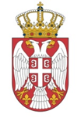 REPUBLIKA SRBIJANARODNA SKUPŠTINAOdbor za evropske integracije20 Broj: 06-2/170-1719. septembar 2017. godineB e o g r a dZAPISNIKDVADESETTREĆE SEDNICE ODBORA ZA EVROPSKE INTEGRACIJENARODNE SKUPŠTINE REPUBLIKE SRBIJEČETVRTAK, 14. SEPTEMBAR 2017. GODINE	Sednica je počela u 12.15 časova.Sednicom je predsedavao Nenad Čanak, predsednik Odbora za evropske integracije. Sednici su prisustvovali Žarko Mićin, Zvonimir Đokić, Petar Jojić, Aleksandar Stevanović, Muamer Bačevac i Hadži Milorad Stošić i zamenici članova Odbora Tanja Tomašević Damnjanović, Milimir Vujadinović, Olivera Pešić, Dragan Veljković, Ivan Karić, Aleksandra Jerkov, Maja Videnović i Balint Pastor.  Sednici nisu prisustvovali članovi Odbora Dušica Stojković i Mladen Grujić.Sednica je, na osnovu člana 44. stav 4. Poslovnika Narodne skupštine, održana zajedno sa sednicom Odbora za ljudska i manjinska prava i ravnopravnost polova. Kopredsedavajući zajedničke sednice je bio predsednik Odbora za ljudska i manjinska prava i ravnopravnost polova Meho Omerović. Sednici su prisustvovali članovi Odbora za ljudska i manjinska prava i ravnopravnost polova Nikola Jolović, Milanka Jevtović Vukojičić, Ljibuška Lakatoš, Milena Turk, Ljiljana Malušić, Olivera Ognjanović, Marjana Maraš, Tatjana Macura, Maja Videnović, Marija Janjušević, Enis Imamović i Olena Papuga.Sednici je prisustvovao i narodni poslanik koji nije član dva odbora Boško Obradović, kao i predstavnici Ministarstva unutrašnjih poslova, Biljana Popović Ivković, državni sekretar, Novak Vučinić, šef odseka za rad policije u zajednici, Sretko Pjanović, zamenik načelnika Odeljenja za javni red i mir i Golub Gačević, zamenik načelnika Uprave policije, predstavnici Kancelarije za ljudska i manjinska prava, Suzana Paunović, direktorka, Tanja Srećković i Marko Jovanović, predstavnici UNDP-a, Stelijana Nedera, zamenica stalne predstavnice, Nenad Petković, koordinator projekta „Biti LGBTI“, Marina Babović, Jelna Tadžić i Sofija Ftes, predstavnici kancelarije Zaštitnika građana, Gordana Stevanović, zamenica Zaštitnika građana za prava deteta i rodnu ravnopravnost i Borjana Peruničić, načelnica Odeljenja za rodnu ravnopravnost, predstavnici Ministarstva za rad, zapošljavanje, boračka i socijalna prava, Nina Mitić, pomoćnica ministra i Ana Njamcul, predstavnici Ministarstva odbrane, Željka Grubač i Biljana Stojković, predstavnici Ministarstva spoljnih poslova, Predrag Stanojević i Andrej Terečik, predstavnici Ministarstva državne uprave i lokalne samouprave, Biljana Marković, rukovodilac Grupe za ljudska i manjinska prava i Boris Milićević, poseban savetnik ministra, predstavnik Ministarstva za evropske integracije, Jugoslav Milačić, predstavnik iz kancelarije Poverenika za zaštitu ravnopravnosti, Tatjana Jokanović, predstavnici iz kancelarije Poverenika za informacije od javnog značaja i zaštitu podataka o ličnosti, Marko Nikotić, samostalni savetnik u Sektoru za harmonizaciju, Milan Bojković, zamenik Republičkog javnog tužioca, Žarko Stepanović, v.d. direktora Kancelarije za saradnju sa civilnim društvom, Aleksandar Stanković iz Bezbednosno-operativnog centra, Slađana Baroš, predstavnik Instituta za javno zdravlje „Milan Jovanović Batut“, predstavnici Delegacije Evropske unije u Republici Srbiji, Nora Hajrinen, šefica Političkog odeljenja i Gordana Arackić, predstavnik ambasade Holandije, Nian Perebom, predstavnik Ujedinjenih nacija, Milan Marković, predstavnik nevladine organizacije Civil rights defenders, Goran Miletić, predstavnik YUCOM-a, Milena Vasić, predstavnici nevladine organizacije Egal, Vesna Zorić i Anđela Čeh, predstavnik Glic-a, Predrag Azdejković, predstavnik Gauten LGBTI, Jovanka Todorović, predstavnik Asocijacije DUGA, Aleksandar Prica, predstavnik Udruženja Da Se Zna, Dragoslava Barzut i predstavnik NDI, Petrovac Mahsuma. Na predlog predsednika odbora, oba Odbora usvojila su sledećiD n e v n i  r e dPredstavljanje izveštaja „Biti LGBTI u Srbiji“ koji je pripremljen od strane Programa za razvoj Ujedninjenih nacija (UNDP) u Republici Srbiji.Tačka 1.	M. Omerović je pre davanja reči uvodnim govornicima, napomenuo da ova zajednička sednica predstavlja nastavak uspešne saradnje Narodne skupštine Republike Srbije i njenih radnih tela sa nevladinim organizacijama i predstavnicima državnih organa u smislu jačanja položaja LGBTI osoba u Srbiji kao jednoj od najugroženijih kategorija našeg stanovništva. Inicijativa održavanja zajedničke sednice Odbora potekla je od UNDP-a, a Izveštaj je odrađen prošle godine u okviru regionalnog projekta. S. Paunović je iznela podatak da se prema Izveštaju visokog komesara Ujedinjenih nacija za ljudska prava Srbija svrstava u onu grupu zemalja koja je od 2011. godine do danas napravila značajne pomake u unapređenju, pre svega, zakonodavnog okvira. Napomenula je da se već radi na analizi efekata Strategije prevencije i zaštite od diskriminacije za period od 2014. do 2018. godine i da će se uskoro započeti na pripremi strategije za novi period. Navela je da je Kancelarija za ljudska i manjinska prava, od prošle godine, podržala projektne aktivnosti 28 organizacija civilnog društva, kroz te programe su snimljena 4 dokumentarna filma, 22 video klipa i video spota, 17 emisija i bilo je preko 300 medijskih objava. B. Popović Ivković je rekla da je Ministarstvo unutrašnjih poslova 2014. godine donelo Akcioni plan za unapređenje rada i saradnje policije sa predstavnicima i udruženjima seksualno različitih osoba u cilju razvoja unapređenja rada policije, izmenjen je Zakon o javnom okupljanju građana i objavljen je Priručnik o radu policije sa LGBTI populacijom. O unapređenju prava na slobodno okupljanje pripradnika LGBTI zajednice govori podatak o održavanju Parade ponosa svake godine od 2014. godine, zahvaljujući značajnom angažovanju Ministarstva i merama zaštite koje su sprovedene kako bi se parade ponosa obezbedile, naglasila je B. Popović Ivković. Kroz redovne programe stručnog usavršavanja policijskih službenika u organizaciji Odeljenja za stručno obrazovanje i obuku u Direkciji policije i specijalističke obuke jača se svest policijskih službenika o različitostima sa ciljem da eventualne predrasude ne utiču na njihovo profesionalno postupanje prema osobama različite orijentacije. Na kraju, pozvala je pripadnike LGBTI populacije da prijave policiji svako ugrožavanje njihove sigurnosti i bezbednosti jer samo na taj način policija može da ih zaštiti a počinioce sankcioniše. S. Nedera je rekla da je UNDP, kroz istraživanja prilikom izrade Izveštaja, uvideo da se LGBTI populacija na Zapadnom Balkanu i dalje suočava sa teškoćama. Prepoznati su napori Republike Srbije da ojača položaj LGBTI populacije ali ovom prilikom naglašava da je potrebna veća politička podrška daljem unapređenju i poštovanju prava LGBTI osoba. Problemi koji su uočeni uključuju nedoslednu primenu antidiskriminacionog zakonodavnog okvira, istrage, krivičnog gonjenja i sancionisanja zločina iz mržnje a takođe i legislativu u pogledu punog pravnog prepoznavanja transrodnih osoba a prioriteti bi trebalo da budu sistematska podrška i u sistemu obrazovanja, zapošljavanja i zdravstva. G. Stevanović je istakla da iako je normativni okvir dosta unapređen kada je reč o položaju LGBTI osoba, te osobe se retko obraćaju nadležnim institucijama kada se suoče sa problemima, a najčešći razlog za to je njihovo nepoverenje u institucije. G. Miletić je izneo podatak da 26% LGBTI osoba kažu da su bili žrtva fizičkog nasilja, a 72% njih je bilo žrtva verbalnog nasilja. Mlađe LGBTI osobe se najčešće suočavaju sa vršnjačkim nasiljem, dok je starijim LGBTI osobama pristup pravdi ključni problem. Postoje jasna očekivanja od parlamenta, a to su da se usvoji deklaracija protiv homofobije, donese zakon koji bi na sveobuhvatan način rešio problem vršnjačkog nasilja, da se donese zakon o regulisanju pravnog položaja transosoba kao i da se usvoji zakon o registrovanim partnerstvima, naveo je. Pohvalio je rad policije i rekao je da se očekuje bolji rad tužilaštva. N. Petković je predstavio Izveštaj, rekavši da on predstavlja deo projekta „Biti LGBTI osoba u istočnoj Evropi“ i da predstavlja participativni pregled i analiza pravnog, institucionalnog, političkog i društveno-ekonomskog okruženja za lezbejske, gej, biseksualne, transrodne i interseksualne osobe i civilno društvo. Teme koje Izveštaj obrađuje su bezbednost i zločini iz mržnje, govori mržnje, sloboda mirnog okupljanja, prava istopolnih partnera, obrazovanje (diskriminatorni sadržaj udžbenika, vršnjačko nasilje i zlostavljanje), radna prava transosoba, LGBTI osobe u oružanim snagama, transosobe i pristup zdravstvenim uslugama, osobe koje žive sa HIV-om, interseksualne osobe, pristup dokumentima za transosobe, azil i pristup pravdi. Glavne preporuke su da se usvoji zakon o rodnom identitetu i omogućiti zakonsko priznavanje pola za transosobe u skladu sa njihovim preferiranim rodom, usvojiti propise o građanskom partnerstvu i usvojiti ili dopuniti važeću legislativu za regulisanje prava istopolnih partnera, sprovesti efikasne i delotvorne istrage o pretnjama i napadima na osnovu pretpostavljenje ili stvarne seksualne orijentacije i rodnog identiteta, usvojiti novu nacionalnu strategiju o HIV-u ili akcioni plan koji će promovisati i osigurati održivo finansiranje programa koji se odnosi na prevenciju HIV-a i podršku osobama koje žive sa HIV-om, sa posebnim fokusom na ključne populacije i obezbediti veću političku posvećenost promovisanju kulture poštovanja LGBTI osoba. Na kraju svog izlaganja je rekao da je od velike važnosti da se sprovedu efikasne i delotvorne istrage u vezi pretnji i napada na osnovu pretpostavljene ili stvarne seksualne orijentacije i rodnog identiteta kao i se obezbedi veća politička posvećenot promovisanju kulture poštovanja prava LGBTI osoba. 	Nakon uvodnih izlaganja, otvorena je diskusija i prva se javila za reč M. Janjušević koja je pre svega istakla da osuđuje bilo kakvo nasilje. Smatra da je pitanje položaja LGBTI osoba jedno od važnijih pitanja. Veruje da Parada ponosa nije bila sama po sebi cilj već promocija homoseksualizma. A. Stevanović je rekao da je dobro da u Srbiji više nema organizovanog nasilja protiv LGBTI osoba ali da i dalje postoji bezbednosni rizik održavanja Parade ponosa. B. Obradović je rekao da se ne slaže da se unosi tekst u školskim udžbenicima o seksualnoj orijentaciji i smatra da Paradu ponosa treba zabraniti. N. Čanak je rekao da država mora svakom građaninu da obezbedi mir, sigurnost i zaštitu elementarnih ljudskih prava. M. Videnović je napomenula da je bitna ideologija ljudskih prava i kako da se ta prava ispoštuju i zaštite. M. Jevtović Vukojčić je navela da su ljudi sa različitim seksualnim orijentacijama zapravo građani i građanke Republike Srbije i da je naš prioritet i cilj da imamo toleranciju na različitost jer je to odlika demokratskih država. M. Vujadinović je naglasio da je ponosan što naša država učestvuje u promociji mehanizama zaštite od diskriminacije bilo koje grupacije u našoj zemlji. P. Jojić je rekao da svi građani, kada su u pitanju ljudska prava, moraju biti zaštićeni po ustavu i zakonima a da su državni organi dužni da im obezbede pravnu sigurnost. M. Omerović je na kraju diskusije rekao da ostaju očekivanja i verovanja da ćemo biti u prilici da niko u našem društvu neće biti ugrožen, pre svega fizički, i da svako ima pravo da bude zaštićen. Sednica je završena u 14.30 časova. Na sednici Odbora je vođen tonski zapis.SEKRETAR ODBORA                                                           PREDSEDNIK ODBORAAleksandar Đorđević				                                      Nenad Čanak